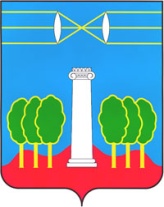 АДМИНИСТРАЦИЯГОРОДСКОГО ОКРУГА КРАСНОГОРСКМОСКОВСКОЙ ОБЛАСТИПОСТАНОВЛЕНИЕ__________№__________О внесении изменений в муниципальную программу Красногорского муниципального района «Эффективное управление»на 2017 – 2021 гг. В связи с принятием Закона Московской области № 114/2017-ОЗ «О внесении изменений в Закон Московской области «О бюджете Московской области на 2017 год и плановый период 2018 и 2019 годов», в целях актуализации муниципальной программы Красногорского муниципального района «Эффективное управление» на 2017-2021 годы (далее – Программа), утвержденной постановлением администрации Красногорского муниципального района от 03.10.2016 № 2075/10 (с изменениями, внесенными постановлением администрации Красногорского муниципального района от 28.12.2016 № 2907/12, постановлениями администрации городского округа Красногорск от 06.03.2017 № 403/3, от 12.05.2017 №970/5), постановляю:1. Внести в  Программу изменения согласно  приложению.2. Опубликовать данное постановление в газете «Красногорские вести» и разместить на официальном сайте администрации городского округа Красногорск в сети «Интернет».3. Сформировать новую версию Программы в «Подсистеме по формированию и мониторингу муниципальных программ Московской области» автоматизированной информационно-аналитической системы мониторинга «Мониторинг социально-экономического развития Московской области с использованием типового сегмента ГАС «Управление».4. Контроль за исполнением настоящего постановления возложить на первого заместителя главы администрации Е.В. Коновалову.Глава городского округа Красногорск                                             Р.Ф. Хабиров